首都体育学院研究生指导教师信息（更新时间： 2023 年  8 月）姓名董琳出生年月1989.011989.01所属教研室所属教研室体育人工智能研究院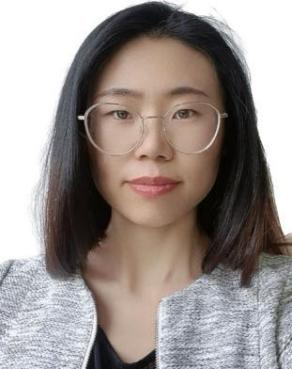 学历博士学位博士博士职称、职务职称、职务副教授获导师资格时间获导师资格时间2023.6开始指导研究生时间开始指导研究生时间开始指导研究生时间开始指导研究生时间2024.9主要研究方向主要研究方向损伤康复，下肢外骨骼，康复机器人，肌电心电信号处理损伤康复，下肢外骨骼，康复机器人，肌电心电信号处理损伤康复，下肢外骨骼，康复机器人，肌电心电信号处理损伤康复，下肢外骨骼，康复机器人，肌电心电信号处理损伤康复，下肢外骨骼，康复机器人，肌电心电信号处理损伤康复，下肢外骨骼，康复机器人，肌电心电信号处理联系方式联系方式1368356638513683566385电子邮箱电子邮箱donglin@cupes.edu.cndonglin@cupes.edu.cn备注备注个人简介主要从事康复及医疗机器人控制与应用方面的研究。具体研究内容包括：（1）人机协同辅助腹腔镜手术的研究，通过设计控制算法，用6轴或7轴机械臂来辅助医生进行手术操作；（2）人机交互算法研究，对被控对象建模，并用经典或者基于学习的方法对其进行控制；（3）康复机器人研究，对脑电、肌电、心电等生理信号分析，进而控制机器人运动。在机器人领域发表10余篇学术论文，其中7篇以第一/通讯作者发表于机器人顶级会议及行业相关SCI期刊，获得中国自动化学会A类会议 IEEE ICARM 2021 会议最佳论文提名奖，拥有一项人机交互美国专利及软著，获得法国经济、工业与数字部协作机器人竞赛一等奖，获得教育部第十七届“春晖杯”中国留学人员创新创业大赛优胜奖。作为项目骨干参与国家科技部重点研发计划、科技创新重大项目等课题的研究工作。教育背景：2014年-2017年 索邦大学 智能系统与机器人研究所 博士2011年-2014年 浙江大学 控制科学与工程学系 硕士2007年-2011年 中国石油大学(华东) 信息与控制工程学院 本科工作经历：2023年-至今 首都体育学院 体育人工智能研究院 副教授 2020年-2022年 北京大学 博士后2018年-2020年 北京天智航医疗科技股份有限公司 工程师科研项目：中华人民共和国科学技术部，科技创新 2030 新一代人工智能重大项目；人工智能通用开发环境与应用接口标准库（跨计算引擎的人工智能开放框架）；2021.12 - 2024.11，在研，参与。中华人民共和国科学技术部，国家重点研发计划；机器人系统性能评估与临床试验，2019.06 - 2022.05，结题，参与。个人简介主要从事康复及医疗机器人控制与应用方面的研究。具体研究内容包括：（1）人机协同辅助腹腔镜手术的研究，通过设计控制算法，用6轴或7轴机械臂来辅助医生进行手术操作；（2）人机交互算法研究，对被控对象建模，并用经典或者基于学习的方法对其进行控制；（3）康复机器人研究，对脑电、肌电、心电等生理信号分析，进而控制机器人运动。在机器人领域发表10余篇学术论文，其中7篇以第一/通讯作者发表于机器人顶级会议及行业相关SCI期刊，获得中国自动化学会A类会议 IEEE ICARM 2021 会议最佳论文提名奖，拥有一项人机交互美国专利及软著，获得法国经济、工业与数字部协作机器人竞赛一等奖，获得教育部第十七届“春晖杯”中国留学人员创新创业大赛优胜奖。作为项目骨干参与国家科技部重点研发计划、科技创新重大项目等课题的研究工作。教育背景：2014年-2017年 索邦大学 智能系统与机器人研究所 博士2011年-2014年 浙江大学 控制科学与工程学系 硕士2007年-2011年 中国石油大学(华东) 信息与控制工程学院 本科工作经历：2023年-至今 首都体育学院 体育人工智能研究院 副教授 2020年-2022年 北京大学 博士后2018年-2020年 北京天智航医疗科技股份有限公司 工程师科研项目：中华人民共和国科学技术部，科技创新 2030 新一代人工智能重大项目；人工智能通用开发环境与应用接口标准库（跨计算引擎的人工智能开放框架）；2021.12 - 2024.11，在研，参与。中华人民共和国科学技术部，国家重点研发计划；机器人系统性能评估与临床试验，2019.06 - 2022.05，结题，参与。个人简介主要从事康复及医疗机器人控制与应用方面的研究。具体研究内容包括：（1）人机协同辅助腹腔镜手术的研究，通过设计控制算法，用6轴或7轴机械臂来辅助医生进行手术操作；（2）人机交互算法研究，对被控对象建模，并用经典或者基于学习的方法对其进行控制；（3）康复机器人研究，对脑电、肌电、心电等生理信号分析，进而控制机器人运动。在机器人领域发表10余篇学术论文，其中7篇以第一/通讯作者发表于机器人顶级会议及行业相关SCI期刊，获得中国自动化学会A类会议 IEEE ICARM 2021 会议最佳论文提名奖，拥有一项人机交互美国专利及软著，获得法国经济、工业与数字部协作机器人竞赛一等奖，获得教育部第十七届“春晖杯”中国留学人员创新创业大赛优胜奖。作为项目骨干参与国家科技部重点研发计划、科技创新重大项目等课题的研究工作。教育背景：2014年-2017年 索邦大学 智能系统与机器人研究所 博士2011年-2014年 浙江大学 控制科学与工程学系 硕士2007年-2011年 中国石油大学(华东) 信息与控制工程学院 本科工作经历：2023年-至今 首都体育学院 体育人工智能研究院 副教授 2020年-2022年 北京大学 博士后2018年-2020年 北京天智航医疗科技股份有限公司 工程师科研项目：中华人民共和国科学技术部，科技创新 2030 新一代人工智能重大项目；人工智能通用开发环境与应用接口标准库（跨计算引擎的人工智能开放框架）；2021.12 - 2024.11，在研，参与。中华人民共和国科学技术部，国家重点研发计划；机器人系统性能评估与临床试验，2019.06 - 2022.05，结题，参与。个人简介主要从事康复及医疗机器人控制与应用方面的研究。具体研究内容包括：（1）人机协同辅助腹腔镜手术的研究，通过设计控制算法，用6轴或7轴机械臂来辅助医生进行手术操作；（2）人机交互算法研究，对被控对象建模，并用经典或者基于学习的方法对其进行控制；（3）康复机器人研究，对脑电、肌电、心电等生理信号分析，进而控制机器人运动。在机器人领域发表10余篇学术论文，其中7篇以第一/通讯作者发表于机器人顶级会议及行业相关SCI期刊，获得中国自动化学会A类会议 IEEE ICARM 2021 会议最佳论文提名奖，拥有一项人机交互美国专利及软著，获得法国经济、工业与数字部协作机器人竞赛一等奖，获得教育部第十七届“春晖杯”中国留学人员创新创业大赛优胜奖。作为项目骨干参与国家科技部重点研发计划、科技创新重大项目等课题的研究工作。教育背景：2014年-2017年 索邦大学 智能系统与机器人研究所 博士2011年-2014年 浙江大学 控制科学与工程学系 硕士2007年-2011年 中国石油大学(华东) 信息与控制工程学院 本科工作经历：2023年-至今 首都体育学院 体育人工智能研究院 副教授 2020年-2022年 北京大学 博士后2018年-2020年 北京天智航医疗科技股份有限公司 工程师科研项目：中华人民共和国科学技术部，科技创新 2030 新一代人工智能重大项目；人工智能通用开发环境与应用接口标准库（跨计算引擎的人工智能开放框架）；2021.12 - 2024.11，在研，参与。中华人民共和国科学技术部，国家重点研发计划；机器人系统性能评估与临床试验，2019.06 - 2022.05，结题，参与。个人简介主要从事康复及医疗机器人控制与应用方面的研究。具体研究内容包括：（1）人机协同辅助腹腔镜手术的研究，通过设计控制算法，用6轴或7轴机械臂来辅助医生进行手术操作；（2）人机交互算法研究，对被控对象建模，并用经典或者基于学习的方法对其进行控制；（3）康复机器人研究，对脑电、肌电、心电等生理信号分析，进而控制机器人运动。在机器人领域发表10余篇学术论文，其中7篇以第一/通讯作者发表于机器人顶级会议及行业相关SCI期刊，获得中国自动化学会A类会议 IEEE ICARM 2021 会议最佳论文提名奖，拥有一项人机交互美国专利及软著，获得法国经济、工业与数字部协作机器人竞赛一等奖，获得教育部第十七届“春晖杯”中国留学人员创新创业大赛优胜奖。作为项目骨干参与国家科技部重点研发计划、科技创新重大项目等课题的研究工作。教育背景：2014年-2017年 索邦大学 智能系统与机器人研究所 博士2011年-2014年 浙江大学 控制科学与工程学系 硕士2007年-2011年 中国石油大学(华东) 信息与控制工程学院 本科工作经历：2023年-至今 首都体育学院 体育人工智能研究院 副教授 2020年-2022年 北京大学 博士后2018年-2020年 北京天智航医疗科技股份有限公司 工程师科研项目：中华人民共和国科学技术部，科技创新 2030 新一代人工智能重大项目；人工智能通用开发环境与应用接口标准库（跨计算引擎的人工智能开放框架）；2021.12 - 2024.11，在研，参与。中华人民共和国科学技术部，国家重点研发计划；机器人系统性能评估与临床试验，2019.06 - 2022.05，结题，参与。个人简介主要从事康复及医疗机器人控制与应用方面的研究。具体研究内容包括：（1）人机协同辅助腹腔镜手术的研究，通过设计控制算法，用6轴或7轴机械臂来辅助医生进行手术操作；（2）人机交互算法研究，对被控对象建模，并用经典或者基于学习的方法对其进行控制；（3）康复机器人研究，对脑电、肌电、心电等生理信号分析，进而控制机器人运动。在机器人领域发表10余篇学术论文，其中7篇以第一/通讯作者发表于机器人顶级会议及行业相关SCI期刊，获得中国自动化学会A类会议 IEEE ICARM 2021 会议最佳论文提名奖，拥有一项人机交互美国专利及软著，获得法国经济、工业与数字部协作机器人竞赛一等奖，获得教育部第十七届“春晖杯”中国留学人员创新创业大赛优胜奖。作为项目骨干参与国家科技部重点研发计划、科技创新重大项目等课题的研究工作。教育背景：2014年-2017年 索邦大学 智能系统与机器人研究所 博士2011年-2014年 浙江大学 控制科学与工程学系 硕士2007年-2011年 中国石油大学(华东) 信息与控制工程学院 本科工作经历：2023年-至今 首都体育学院 体育人工智能研究院 副教授 2020年-2022年 北京大学 博士后2018年-2020年 北京天智航医疗科技股份有限公司 工程师科研项目：中华人民共和国科学技术部，科技创新 2030 新一代人工智能重大项目；人工智能通用开发环境与应用接口标准库（跨计算引擎的人工智能开放框架）；2021.12 - 2024.11，在研，参与。中华人民共和国科学技术部，国家重点研发计划；机器人系统性能评估与临床试验，2019.06 - 2022.05，结题，参与。个人简介主要从事康复及医疗机器人控制与应用方面的研究。具体研究内容包括：（1）人机协同辅助腹腔镜手术的研究，通过设计控制算法，用6轴或7轴机械臂来辅助医生进行手术操作；（2）人机交互算法研究，对被控对象建模，并用经典或者基于学习的方法对其进行控制；（3）康复机器人研究，对脑电、肌电、心电等生理信号分析，进而控制机器人运动。在机器人领域发表10余篇学术论文，其中7篇以第一/通讯作者发表于机器人顶级会议及行业相关SCI期刊，获得中国自动化学会A类会议 IEEE ICARM 2021 会议最佳论文提名奖，拥有一项人机交互美国专利及软著，获得法国经济、工业与数字部协作机器人竞赛一等奖，获得教育部第十七届“春晖杯”中国留学人员创新创业大赛优胜奖。作为项目骨干参与国家科技部重点研发计划、科技创新重大项目等课题的研究工作。教育背景：2014年-2017年 索邦大学 智能系统与机器人研究所 博士2011年-2014年 浙江大学 控制科学与工程学系 硕士2007年-2011年 中国石油大学(华东) 信息与控制工程学院 本科工作经历：2023年-至今 首都体育学院 体育人工智能研究院 副教授 2020年-2022年 北京大学 博士后2018年-2020年 北京天智航医疗科技股份有限公司 工程师科研项目：中华人民共和国科学技术部，科技创新 2030 新一代人工智能重大项目；人工智能通用开发环境与应用接口标准库（跨计算引擎的人工智能开放框架）；2021.12 - 2024.11，在研，参与。中华人民共和国科学技术部，国家重点研发计划；机器人系统性能评估与临床试验，2019.06 - 2022.05，结题，参与。个人简介主要从事康复及医疗机器人控制与应用方面的研究。具体研究内容包括：（1）人机协同辅助腹腔镜手术的研究，通过设计控制算法，用6轴或7轴机械臂来辅助医生进行手术操作；（2）人机交互算法研究，对被控对象建模，并用经典或者基于学习的方法对其进行控制；（3）康复机器人研究，对脑电、肌电、心电等生理信号分析，进而控制机器人运动。在机器人领域发表10余篇学术论文，其中7篇以第一/通讯作者发表于机器人顶级会议及行业相关SCI期刊，获得中国自动化学会A类会议 IEEE ICARM 2021 会议最佳论文提名奖，拥有一项人机交互美国专利及软著，获得法国经济、工业与数字部协作机器人竞赛一等奖，获得教育部第十七届“春晖杯”中国留学人员创新创业大赛优胜奖。作为项目骨干参与国家科技部重点研发计划、科技创新重大项目等课题的研究工作。教育背景：2014年-2017年 索邦大学 智能系统与机器人研究所 博士2011年-2014年 浙江大学 控制科学与工程学系 硕士2007年-2011年 中国石油大学(华东) 信息与控制工程学院 本科工作经历：2023年-至今 首都体育学院 体育人工智能研究院 副教授 2020年-2022年 北京大学 博士后2018年-2020年 北京天智航医疗科技股份有限公司 工程师科研项目：中华人民共和国科学技术部，科技创新 2030 新一代人工智能重大项目；人工智能通用开发环境与应用接口标准库（跨计算引擎的人工智能开放框架）；2021.12 - 2024.11，在研，参与。中华人民共和国科学技术部，国家重点研发计划；机器人系统性能评估与临床试验，2019.06 - 2022.05，结题，参与。个人简介主要从事康复及医疗机器人控制与应用方面的研究。具体研究内容包括：（1）人机协同辅助腹腔镜手术的研究，通过设计控制算法，用6轴或7轴机械臂来辅助医生进行手术操作；（2）人机交互算法研究，对被控对象建模，并用经典或者基于学习的方法对其进行控制；（3）康复机器人研究，对脑电、肌电、心电等生理信号分析，进而控制机器人运动。在机器人领域发表10余篇学术论文，其中7篇以第一/通讯作者发表于机器人顶级会议及行业相关SCI期刊，获得中国自动化学会A类会议 IEEE ICARM 2021 会议最佳论文提名奖，拥有一项人机交互美国专利及软著，获得法国经济、工业与数字部协作机器人竞赛一等奖，获得教育部第十七届“春晖杯”中国留学人员创新创业大赛优胜奖。作为项目骨干参与国家科技部重点研发计划、科技创新重大项目等课题的研究工作。教育背景：2014年-2017年 索邦大学 智能系统与机器人研究所 博士2011年-2014年 浙江大学 控制科学与工程学系 硕士2007年-2011年 中国石油大学(华东) 信息与控制工程学院 本科工作经历：2023年-至今 首都体育学院 体育人工智能研究院 副教授 2020年-2022年 北京大学 博士后2018年-2020年 北京天智航医疗科技股份有限公司 工程师科研项目：中华人民共和国科学技术部，科技创新 2030 新一代人工智能重大项目；人工智能通用开发环境与应用接口标准库（跨计算引擎的人工智能开放框架）；2021.12 - 2024.11，在研，参与。中华人民共和国科学技术部，国家重点研发计划；机器人系统性能评估与临床试验，2019.06 - 2022.05，结题，参与。